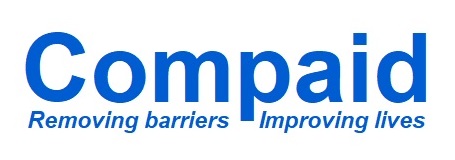 Application for Employment(Transport Dept.)Equal Opportunities Monitoring FormCompaid operates an Equal Opportunities Policy. To help us monitor the effectiveness of this policy it would be appreciated if you could complete this form and send it back to us along with your application form. A statement of our Equal Opportunities Policy is available on request.This Monitoring Form will be detached from your application and will be kept separately from the information to be used in the selection and interview process.Position Role applied for: ____________________________	Date: _____________________Where did you hear about the vacancy?	Newspaper – please state title: _____________________________________	Compaid website						Universal jobmatch website		Word of mouthJobcentre plus recommendation – please state which office (e.g.Tunbridge Wells): ______________________________________________________________________	Other – please state ______________________________________________________Male/Female/Other/Prefer Not To SayDo you consider yourself to have a disability?*				Yes/NoIf yes, please provide further details:*The Disability Discrimination Act 1995 defines a disabled person as someone with a physical or  mental impairment which has a substantial and long-term adverse affect on their ability to carry  out normal day-to-day activities.Age GroupUnder 25					26 – 35		36 – 45					46 – 55		56 – 65					66 +			What is your ethnic group? (grouping is based on the categories used in the Census in England & Wales in 2001). Choose 1 section from (a) to (e) then tick the appropriate box to indicate your cultural background.White					b)	Mixed	British						White & Black Caribbean	Irish						White & Black African	Any other White background			White & Asian			Any other mixed backgroundc)	Asian or Asian British			d)	Black or Black British	Indian						Caribbean	Pakistani					African	Bangladeshi					Any other Black background	Any other Asian background			Chinese or other ethnic group	Chinese	Any otherPosition applied for: ________________________________________________________________________How did you become aware of this vacancy? ___________________________________________________PERSONAL DETAILSTitle:Forename(s):Forename(s):Surname:Address:Address:Address:Address:Date of Birth Date of Birth Date of Birth Date of Birth Telephone -  Daytime:                     Evening:Telephone -  Daytime:                     Evening:Mobile:Mobile:Email:Email:Email:Email:NB Please detail any restrictions on daytime calls or email contactNB Please detail any restrictions on daytime calls or email contactNB Please detail any restrictions on daytime calls or email contactNB Please detail any restrictions on daytime calls or email contactLICENCE DETAILS – DRIVER APPLICATION ONLYDate passed Driving Test Do you have any points on your licence?YesYesNoNoIf yes please give details:If yes please give details:If yes please give details:If yes please give details:If yes please give details:If yes please give details:Are you a member of the  advanced school of motorists or Rospa?Are you a member of the  advanced school of motorists or Rospa?Are you a member of the  advanced school of motorists or Rospa?YesYesNoIf yes please give details:If yes please give details:If yes please give details:If yes please give details:If yes please give details:If yes please give details:EDUCATION AND TRAININGLast School AttendedLast School AttendedLast School AttendedName and address of SchoolExamination ResultsExamination ResultsSubjectGradeEDUCATION AND TRAINING - continuedProfessional Qualifications (Including membership of any professional organization)Professional Qualifications (Including membership of any professional organization)Name of Issuing BodyDetails of Qualification/MembershipFurther EducationFurther EducationFurther EducationName of University/CollegeSubject(s) StudiedQualification awarded and Grade Vocational Training (Please give details of any GNVQ/NVQ obtained)Vocational Training (Please give details of any GNVQ/NVQ obtained)Vocational Training (Please give details of any GNVQ/NVQ obtained)Vocational Training (Please give details of any GNVQ/NVQ obtained)Training Courses Completed in Connection with EmploymentTraining Courses Completed in Connection with EmploymentTraining Courses Completed in Connection with EmploymentTraining Courses Completed in Connection with EmploymentName of CourseTraining ProviderDates and DurationQualification AwardedPRESENT OR MOST RECENT EMPLOYMENTPRESENT OR MOST RECENT EMPLOYMENTPRESENT OR MOST RECENT EMPLOYMENTPRESENT OR MOST RECENT EMPLOYMENTStart dateName and Address of EmployerName and Address of EmployerName and Address of EmployerLeaving Date (If applicable)Job TitleJob TitleSalaryNotice PeriodPlease give a brief description of the main duties and responsibilities of the jobPlease give a brief description of the main duties and responsibilities of the jobPlease give a brief description of the main duties and responsibilities of the jobPlease give a brief description of the main duties and responsibilities of the jobReason for LeavingReason for LeavingReason for LeavingReason for LeavingPREVIOUS EMPLOYMENT (most recent first)PREVIOUS EMPLOYMENT (most recent first)PREVIOUS EMPLOYMENT (most recent first)PREVIOUS EMPLOYMENT (most recent first)PREVIOUS EMPLOYMENT (most recent first)PREVIOUS EMPLOYMENT (most recent first)PREVIOUS EMPLOYMENT (most recent first)PREVIOUS EMPLOYMENT (most recent first)Start dateStart dateName and Address of EmployerName and Address of EmployerName and Address of EmployerName and Address of EmployerName and Address of EmployerName and Address of EmployerLeaving Date Leaving Date Leaving Date Job TitleJob TitleJob TitleJob TitleJob TitleSalarySalaryNotice PeriodPlease give a brief description of the main duties and responsibilities of the jobPlease give a brief description of the main duties and responsibilities of the jobPlease give a brief description of the main duties and responsibilities of the jobPlease give a brief description of the main duties and responsibilities of the jobPlease give a brief description of the main duties and responsibilities of the jobPlease give a brief description of the main duties and responsibilities of the jobPlease give a brief description of the main duties and responsibilities of the jobPlease give a brief description of the main duties and responsibilities of the jobReason for LeavingReason for LeavingReason for LeavingReason for LeavingReason for LeavingReason for LeavingReason for LeavingReason for LeavingStart DateEmployerEmployerEmployerJob TitleJob TitleDutiesDutiesLeaving DateSalarySalaryReason for LeavingReason for LeavingStart DateEmployerJob TitleDutiesLeaving DateSalaryReason for LeavingFURTHER INFORMATION IN SUPPORT OF YOUR APPLICATIONPlease state why you believe you are a suitable candidate for the position applied for. Explain how you meet the requirements of the role and give examples of relevant knowledge, skills and achievements.(Please continue on a separate sheet if necessary).INTERESTS AND LEISURE ACTIVITIESDISCLOSURE AND BARRING SERVICE (DBS) CHECKS Appointments may be subject to a current DBS check. If you do not hold a current DBS certificate:Do you have any convictions, cautions, reprimands or final warnings that are not “protected” as defined by the Rehabilitation of Offenders Act 1974 (Exceptions) Order 1975 (as amended in 2013)                                                                                   YES/NOIf you have answered YES please give details: (continue on a separate sheet if necessary)REFERENCESPlease give the details of two people who we can approach for a reference. One of these must be your current, or most recent, employer. NamePositionAddressTelephone numberE-mail addressMay we approach this referee before interview?							YES/NOMay we approach this referee before interview?							YES/NONamePositionAddressTelephone numberE-mail addressMay we approach this referee before interview?							YES/NOMay we approach this referee before interview?							YES/NOImmigration, Asylum and Nationality Act 2006.The Immigration, Asylum and Nationality Act 2006 makes it a criminal offence to employ someone who is not entitled to work in the UK. If you are invited to attend for interview you will be required to produce document(s) showing proof of entitlement to work in the UK. Full details of the documents that are acceptable will be provided if you are invited for interview.AvailabilityInterviews are normally held within four weeks from applications being received. Please indicate below any dates when you will not be available for interview during that timeDATA PROTECTIONUnder the terms of the General Data Protection Regulations 2018 the information that you provide on this application form will be used for the purpose of assessing your suitability for employment. For successful applicants the information provided will form part of your employment record with Compaid. If your application is unsuccessful the information will be retained for six months.I have read the information above and I agree that records of my details may be kept both on computer and in paper form in accordance with the Data Protection Act and used for the purposes set out above.  I understand that I can change my mind at any time by contacting Compaid by telephone on 01892 834539 or by email at enquiries@compaid.org.uk.Signed ___________________________________________ Date _________________DECLARATIONSI confirm that I have read and agree to the terms and conditions of Compaid’s                       Safer Recruitment Statement                                                                               YES/NO I declare that the information given in this document is correct to the best of my knowledge and belief.  I understand that any false statement or information may be sufficient to cause rejection of my application or, if employed, dismissal without notice.Signed ___________________________________________ Date _________________